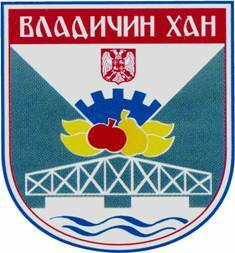 СТАМБЕНА СТРАТЕГИЈАОПШТИНЕ ВЛАДИЧИН ХАН 2022 ‐ 2029.Владичин Хан, 2022 године1. Уводна речПоштовани, Становање у целини представља једно од основних егзистенцијалних питања грађана Србије. Представља и развојно питање чијим би покретањем дошло до активирања производних потенцијала различитих привредних грана које равноправно учествују у општем развоју. То даље омогућава успостављање неопходног стандарда и равнотеже услова живљења на свим просторним нивоима почев од општинског па до републичког. Стамбена стратегија општине Владичин Хан је документ који представља резултат заједничког рада локалне самоуправе, релевантних општинских институција, привреде, експерата, цивилног сектора и грађана.Израђена је у складу са стандардима Европске уније и представља подлогу за одређивање развојних праваца општине Владичин Хан, одржавање стабилног и одрживог економског раста , обезбеђивање социјалног напретка и смањење сиромаштва и унапређење свеобухватног квалитета живота грађана, поштовањем политике једнаких могућности и равноправно учешће полова у свим фазама планирања, доношења и спровођења одлука у свим областима друштвеног живота.Документ је урађен на основу Решења општинског  већа општине Владичин Хан од 20. јануара 2022. године којим је израда Општинске стамбене стратегије поверена радној групи за израду Стамбене стратегије Општине Владичин Хан.Свима који су помогли израду овог свеобухватног развојног документа изражавамо захвалност и надамо се да ћемо заједнички радити на реализацији постављених циљева .Радна група за израдуСтамбене стратегије општине Владичин Хан2. Нормативни оквир Израда локалне стамбене стратегије и акционог плана за њено спровођење, које доноси ЈЛС, пред - виђена је Законом о становању и одржавању зграда. Локална стамбена стратегија је секторски стратешки документ који се доноси ради остваривања јавног интереса у области становања, као и спровођења циљева и мера утврђених Националном стамбеном стратегијом и њеним акционим планом и Програмом стамбене подршке, које доноси Влада Републике Србије. Закон прописује да се локална стамбена стратегија и акциони план спроводе путем програма и пројеката стамбене подршке, којима се остварују циљеви и мерестамбене политике ЈЛС. Такође, предвиђена је и обавеза ЈЛС редовног, годишњег извештавања министарству надлежном за послове становања о резултатима спровођења локалне стамбене стратегије, као и других стамбених програма и пројеката које ЈЛС реализује ради остваривања циљева стамбене политике.Још неколико закона важно је за израду, доношење и спровођење локалне стамбене стратегије. Закон о локалној самоуправи међу овлашћењима ЈЛС наводи надлежности у вези са доношењем сопственог буџета, просторних и урбанистичких планова, програма развоја и стратешких планова. Од посебног значаја за стратешко планирање је Закон о планском систему. То је релативнонов пропис, који је почео да се примењује од октобра 2018. године, а који уређује плански систем Републике Србије. Закон дефинише стратегију као основни документ јавне политике којим се на целовит начин утврђују стратешки правциделовања у конкретној области планирања и спровођења јавних политика.У вези са кохерентним просторним развојем, релевантан је Закон о планирању и изградњи који између осталог, уређује питања планирања просто-ра, уређења и коришћења земљишта и изградње објеката. Закон о озакоњењу објеката обухвата значајни део стамбеног фонда у Србији, будући да прописује услове под којим власник може озаконити свој нелегално изграђен објекат, односно објекат који је подигнут без одговарајуће грађевинске дозволе или одобрења за изградњу. За формулисање локалне стамбене стратегијезначајне су и одредбе Закона о социјалној заштити који између осталог, утврђује услуге, кориснике и пружаоце услуга социјалне заштите. Међу услугама социјалне заштите налазе се и услуге којима се за поједине осетљиве групе (млади безродитељског старања, особе са инвалидитетом, жртве породичног насиља и други), уз истовремено пружање адекватних мера социјалне подршке, обезбеђују и краткорочна или дугорочна стамбена решења, попут становања уз подршку и социјалног становања у заштићеним условима. Ова стамбена решења такође су релевантна и значајна као део шире политике становања и холистичког приступаодрживој инклузији осетљивих група.3. МетодологијаПоступак израде и усвајања локалне стамбене стратегије у највећој мери се заснива на одредбама и процедурама прописаним Законом о становању и одржавању зграда и Законом о планском систему Републике Србије. Процес израде стратегије и акционог плана за њено спровођење чине следећи кораци:Корак 1: Припремне активности процеса израде стратегије Корак 2: Прикупљање података, анализа стања и контекстаКорак 3: Дефинисање визије и циљева, мера и показатеља Корак 4: Израда акционог плана са проценом Корак 5: Oдређивање маханизама за спровођење, праћење, извештавање и                   вредновање Корак 6: Јавна расправа и усвајање стратегије 4. Стамбени профил4.1. Грографски положајНасеље Владичин Хан налази се у југоисточној Србији, дуж коридора ауто-пута Е-75, деоница од Лесковца до границе са Северном Македонијом. Западни део насеља се налази на крајњим, источним обронцима планине Кукавице, а његов источни део на западним обронцима Чемерника и Варденика – брду Леменча. На северу се налази Грделичка клисура, на истоку Леменча и долина реке Врле, на југу долина Јужне Мораве која представља улаз у Врањску котлину, а на западу обронци планине Кукавице.Општина се налази у средишту комуникационих праваца, који представљају саобраћајну артерију изузетног значаја и Средњу Европу спајају са источном и јужном Европом. Насеље се ширило, линеарно дуж реке и саобраћајних коридора, ка падинама речних долина, а у другој половини 20. века, проширило се и ка југу и северу, на потезу од индустријске зоне до самог уласка у Грделичку клисуру, а у новије време и ка истоку дуж државног пута ка Сурдулици на падинама око реке Врле. Иако су равнији делови терена повољнији за изградњу, велики део насеља је изграђен,не само у равници на обалама река, већ и на оближњим падинама услед низа ограничења везаних за саобраћајне коридоре у долини Јужне Мораве.4.2. СтановништвоПрема подацима Републичког завода за статистику (процена средином године) 2020. године на територији општине живи 18472 становника у око 6.700 домаћинстава, различите етничке припадности са доминантним српским становништвом и становништвом православне вероисповести, од чега су  9248 мушкарци, а 9224 жене.  У Граду живи 35.18% становништва. Општина има 51 катастарску општину са исто толико месних заједница и четири месне канцеларије. Етнички састав становништва чине: Срби (89.33%) Роми (7.20%), и осталe националне заједнице (3.47%), од којих је најбројнија Бугарска национална заједница. Густина насељености на нивоу целе општине износи 52 становника/km2. Пад укупног броја становника у периоду 2011-2018. износи 9,12%. Генерално посматрано  изразит је тренд пада броја становника што је последица миграторних кретања и негативног природног прираштаја (-7,9).	Радни контингент становништва (15─64 година) према полу показује уједначеност, односно благу доминацију мушкараца за 2,8%. Старосна структура становништва указује на добар радни потенцијал општине јер је  просечна старост становништва 43,92 године. Родна структура: Полна структура становништва је у односу 49.85% женске, наспрам 50.15% мушке популације.                   Табела 1:  Становништво према старосним групама и полу, 2017.                   Извор: РЗС ─ Витална статистика * процена средином године4.3. Локална привредаПрема степену развијености јединица локалних самоуправа (Закон о регионалном разв оју, "Сл. гласник РС", бр. 51/2009, 30/2010 и 89/2015 - др. закон), Општина Владичин Хан спада у девастирана подручја чији је степен развијености испод 50% републичког просека. 	Препознатљивост привреде општине Владичин Хан, изван локалних оквира, утемељена је на производњи прехрамбених производа, грађевинског материјала и дрвној индустрији, производњи папирне амбалаже и пластифицираних производа и знатно је  умањена током последњих година.  Већина  индустријских предузећа више није у функцији, а велики број запослених радника/ца у овој грани је остало без посла.  Досадашњи развој је у првом реду био везан за коришћење потенцијала за пољопривреду, који су примарна вредност овог краја, као и за развој привредних капацитета чија се производња заснивала на преради пољопривредних производа, дрвета и минералних сировина (камена), као и коришћењу мање квалификоване радне снаге и коришћењу предности положаја саме општине која се налази у јужном делу Србије. Због тога су највише били активирани и развијани програми из области прехрамбене, текстилне, металске, дуванске, дрвне индустрије, прераде грађевинских материјала и др.  Предузећа су сконцентрисана у Владичином Хану и индустријској зони између  Лепенице и Суве Мораве, као и  у зони Прекодолце - Житорађа.  Уочавајући привредне потребе, као и потребу планирања урбаног развоја посебне намене усмерених на привлачење нових инвестиција, општина Владичин Хан је усвојила  урбанистичке планове којим се определила за развијање постојећих и отварање нових радних зона за производне, складишне и сервисне функције. У радним зонама ће се обезбеђивати простор за мала и средња предузећа, складишне капацитете, бизнис инкубаторе и друге садржаје.                    	Развој  индустријске зоне Владичин Хан има позитиван утицај на запосленост (директну и индиректну) и то не само у Владичином Хану већ и у Сурдулици и Врању. Доказ за то је и инвестиција турске компаније Теклас аутомотиве која је 2016. године започела сопствену производњу. Инвестиција је вредна 11,35 милиона евра, и обезбедиће посао за преко 1000 радника. Ова фабрика производи системе за циркулацију флуида ниског притиска.	Локација Индустриске зоне Владичин Хан налази се јужно од општинског центра, у обухвату КО Сува Морава, КО Лепеница и КО Грамађе. 4.4. ИнфраструктураОпштина Владичин Хан, на главном саобраћајном правцу од централне Србије ка Македонији и Грчкој, има веома повољан саобраћајни положај. Од централног инфраструктурног коридора којим воде државни пут и железничка пруга, ауто-пут и пруга за возове великих брзина, одвајају се путни правци ка суседним општинама.Саобраћајна инфраструктура и јавна расвета: Железничка пруга која пролази кроз Владичин Хан је магистрална једноколосечна електрифицирана железничка пруга нормалног колосека Београд – Младеновац – Ниш – Прешево – граница Македоније, за јавни путнички и теретни железнички саобраћај. Највећи број локалних путева је неасфалтиран. Регионални путеви су готово у целокупној дужини покривени асфалтом.  Локални путеви представљају 70% укупне дужине путева. Они повезују сеоска насеља са регионалним путевима. Углавном су направљени од земље и макадама, а само петина је пресвучена асфалтом. Укупна дужина путева прекривених асфалтом тј. савременим коловозом је 114 km од укупно 362 km. Стање улица, мостова и јавне расвете је у граду задовољавајуће, док је у сеоским срединама незадовољавајуће. Нарочито је изражен проблем јавне расвете у сеоским срединама услед неодржавања.	Комунална инфраструктура: 	Водоснабдевање градског насеља Владичин Хан, као и 13 суседних сеоских насеља, и одржавање водоводне мреже врши ЈП "Водовод". Укупна дужина водоводне мреже је 92 км. Водоснабдевање градског водовода врши се из Власинског језера, тако да је квалитет воде задовољавајући. Међутим, треба напоменути да се вода која се користи за снабдевање града користи и за покретање Хидроцентрале "Врла IV", те у периоду ремонта хидроцентрале у трајању од месец дана град остаје без воде. У том случају користе се алтернативни бунари на Јужној Морави у селу Лепеница чији капацитети не задовољавају потребе града. Остала насељена места снабдевају се водом преко изграђених сеоских водовода, односно каптираних извора.   	Канализација постоји у градском насељу и у неколико околних месних заједница. Укупна дужина канализационе мреже износи 24 км. У већини села не постоји. Атмосферска канализација постоји у дужини од 7.520 м или око 29 % од укупне дужине улица.Сакупљање и одвожење смећа: Организованим сакупљањем отпада су обухваћене заједнице у којима живи преко 79% становништва општине. Сакупљање се не врши из удаљенијих и разуђених сеоских заједница у којима, међутим, живи 21% становништва општине. послове сакупљања и одлагања комуналног отпада врши  компанија PWW ( Porr Werner & Weber ) из Лесковца. 	одлагање отпада врши се код Регионалног центра за селекцију комуналног чврстог отпада Рециклажни центар-Лесковац (центар за селекцију, компостиште, санитарна депонија и трансфер центар).  	Зелене пијаце: У граду постоје три пијаце које се надовезују једна на другу и то зелена, робна и сточна. Зелена пијаца је уређена али се проблем јавља код друге две које су неуређене. Такође врло је неповољно и то што је сточна пијаца одмах поред зелене, неуређена је и неопходно је њено измештање.	Електроенергетска мрежа:  Покривеност целе општинске територије је   100 % а у надлежности је ЈП  ”Електродистрибуција”  Врање. Проблеми су присутни у појединим месним заједницама где је због застареле мреже систем преоптерећен.	Телекомуникације и поштанска мрежа: На подручју општине постоји једна пошта у граду и пет у сеоским срединама. Покривеност стационарном телефонијом и слушност је добра. Присутни оператети мобилне телефоније су Telenor, MTS i VIP. 	Радио и ТВ мрежа: Локална радио станица Радио Хан, Кабловски оператер Супернова, покривеност задовољавајућа.4.4. Развој насељаПрема функионалној подели сва насеља сврстана су у оквиру пет рангова центара и насеља , која су напред набројана:  општински центар: Владичин Хан ;  субопштински центри: Џеп и Стубал;  локални центри: Прибој, Лепеница, Јагњило, Јастребац и Белишево;  развијенија и популациона већа сеоска насеља: Сува Морава, Репинце, Прекодолце, Полом и Житорађе;  примарна сеоска насеља: Балиновце, Бачвиште, Белановце, Брестово, Врбово, Гариње, Горње Јабуково, Грамађе, Декутинце, Доње Јабуково, Дупљане, Зебинце, Јовац, калиманце, Кацапун, Козница, Копитарце, Костомлатица, Кржинце, Кукавица, Куново, Лебет, Летовиште, Љутеж, Мазараћ, Манајле, Мањак, Мртвица, Островица, Равна Река, Рдово, Репиште, Ружић, Солачка Сена, Срнећи Дол, Теговиште и Урвич. Општински центар Владичин Хан је насеље са најразвијенијим секундарним сектором делатности у Општини и постоји могућност за његов даљи развој. Зато се у наредном периоду планира већи развој производних делатности, посебно оних које се односе на производњу енергије, саобраћај, угоститељство и личне услуге уз ангажовање резервне радне снаге. Паралелно са развојем секундарног сектора планира се развој терцијарног сектора који је такође од посебног значаја за развој Општине. То је могуће и због делимично повољне структуре фертилног контигента који може повољно да утиче на демографски развој.Развој јавних служби одвијаће се у складу са постојећом мрежом објеката, у зависности од будућих потреба заједница насеља и у складу са новим улагањима, са циљем даљег развоја центара у мрежи насеља Општине. Поред општинског центра, приритет у том смислу имају субопштински центри, локални центри и развијенија и популационо већа сеоска насеља. Лоцирање објеката јавних служби у субопштинским и локалним центрима, односно развијенијим и популационо већим сеоскским насељима на нивоу Општине одвијаће се са циљем обезбеђења квалитетних услова за живот и задржавања становништва у руралном подручју.Развој и уређење насеља један је од примарних задатака коме треба приступити због побољшања општих услова живота и рада у њима, а потом и спречавања даљег исељавања становништва. Због тога је потребно приступити интегралном уређивању и развоју, како самих насеља, тако и припадајућег атара. Основа за планирање, уређење и изградњу у насељима Општине Владичин Хан, треба да буду јасно конципирани средњорочни програми уређења простора, а потом и услови за уређење појединачних просторних целина (локација и грађевинских парцела). Средњорочним програмима уређења простора треба јасно дефинисати развој у следећим областима: изградње објеката супраструктуре и комуналне инфраструктуре, уређења земљишта (пољопривредног, шумског, водног и грађевинског) реконструкције и санације постојећег грађевинског фонда и заштите природних и створених вредности. У складу са наведеним дефинисане су основне планске смернице за будуће интервенције, које се односе на будућу организацију грађевинских реона, а које је могуће остварити: повећањем урбанстичких коефицијената, дефинисањем услова за атрактивнију изградњу, дефинисањем услова за уређење јавних површина (изградња приступних саобраћајница, организовање неопходних јавних насељских садржаја, уређено јавно зеленило, неопходна комунална инфраструктура) обезбеђивање услова за легализацију бесправне градње и постепено активирање приземља објеката терцијарним садржајима комплементарним становању (услуге, трговине, индивидуално привређивање). 5. Становање и управљање стамбеним фондомНа територији општине Владичин Хан заступљени су следећи типови становања: у централној зони града се налазе стамбене вишеспратнице спратности П+3 до П+5+Пк, затим породични стамбени објекти густо изграђени, на малим парцелама. Ови објекти су приземни слободно стојећи или једнострано и обострано узидани - они старији и П+1+Пк - они грађени у новије време. По ободу насеља и на његовим удаљенијим деловима, се налазе стамбена насеља за које је карактеристично то да, уколико су настали на основу планске документације имају јасно дефинисану уличну матрицу прилагођену морфологији терена, правилну парцелацију и регулисану изградњу. Стихијски и бесправно изграђени делови града имају мале парцеле са густо изграђеним објектима, нејасно дефинисану уличну мрежу и лошу комуналну опремљеност.У проблематици одржавања стамбених зграда, основна тема су вишестамбене зграде у етажној својини, које су готово у целини настале после другог светског рата, а прешле у етажну својину на основу стамбених закона из 1990. и 1992. године. По приватизацији друштвених станова, која је отпочела 1990. године, па све до 1996. године, заједнички делови зграде третирани су као неприватизовани, тј. у друштвеној/државној својини. После 1996. године, новим прописима се дефинише да право коришћења заједничке недељиве својине, као и обавеза одржавања заједничких делова зграде припадају власницима станова.По актуелним прописима у Србији, власник стана у вишепородичној стамбеној згради има право својине стана и других посебних делова зграде (гараже, пословни простор) и право заједничке недељиве својине заједничких делова зграде.Управљање и одржавање вишестамбених зграда регулисано је Законом о становању и одржавању зграда (Сл. гласник РС бр. 104/2016 и 9/2020). Послове управљања врши стамбена заједница преко својих органа или професионални управник коме су поверени послови управљања, у стамбеној згради која има заједничке делове зграде и најмање два посебна дела чији су власници различита лица.Под одржавањем стамбене зграде подразумевају се хитне интервенције, текуће одржавање и инвестиционо одржавање. Јединица локалне самоуправе може основати правно лице за обављање послова од јавног интереса у области становања.6. Становање рањивих групаСтамбена стратегија општине Владичин Хан, узимајући у обзир широки оквир који даје Закон о социјалном становању и елементе које предвиђе  Национална стратегија социјалног становања, препознаје следеће рањиве групе за које је непоходно предузети мере афирмативне акције у циљу решавања њихових стамбених потреба: младе, децу без родитељског старања, самохране родитеље, породице са више деце, самачка домаћинства, лица преко 65 година старости, особе са инвалидитетом, личне и породичне војне инвалиде, цивилне инвалиде рата, избеглице и интерно расељена лица, Роме и друге социјално рањиве групе.6.1.МладиПрема званичном извештају Републичког завода за статистику из 2017 године, особе старости од 20-29 година чине 11,78 % укупне популације општине Владичин Хан.Стамбено питање, поред запошљавања, представља један од највећих изазова са којима се већина младих људи суочава на почетку свог продуктивног животног пута. Према незваничним подацима којима располажемо, највећи проценат младих брачних парова не поседује сопствени стан или кућу, велика већина живи са родитељима, као власницима истих непокретности, док одређени проценат живи у изнајмљеним становима.Немогућност решавања стамбеног питања потпуно спречава или значајно успорава младе у доношењу одлуке да заснују породице, што за последицу  има смањење стопе наталитета. Ниска стопа наталитета и континуиране миграције младих, школованих и радно способних људи главни су узроци поражавајуће демографске слике.У читавом низу проблема везаних за стамбену проблематику младих, кључно питање  је:  како  решити  стамбени  проблем  младих  са  нижим примањима.Одговор није могуће пронаћи у оквиру класичних финансијских и банкарских шема. Чак и када постоје кредитне линије са повољним условима задуживања, оне остају недоступне за све оне који нису кредитно способни, односно чија званична примања не омогућавају сервисирање зајма. Високе цене стамбеног простора највећем броју младих људи, па чак и онима са редовним примањима, чине размишљање о куповини стана немогућом мисијом, па је решавање овог проблема једино могуће наћи кроз јефтинију градњу.6.2.Избегла и интерно расељена лица (ИРЛ)На основу пописа из 1996.године у сарадњи са Комесаријатом за избеглице Републике Србије на територији општине Владичин хан боравило је 319 избеглица и 32 ратом угрожена лица.		На основу базе података којом општина располаже и података у сарадњи са Комесаријатом за избеглице Републике Србије, на територији општине Владичин Хан број избеглица се смањује, тако да је на дан 01.07.2021. број избеглих и интерно расељених лица 247.		Већина расељених лица станује у приватним кућама, а мали број у становима. Већи је удео оних који станују у градфској средини у односу на руралну. Главни недостатак становања у домаћинствима је мањак простора.Врста помоћи која се сматра најпожељнијом, међу ИРЛ јесте грађевински материјал за доградњу или изградњу куће који се најчешће и дели као помоћ расељеним лицима за решавање стамбеног проблема. Као кључни изазов у наредном периоду представља дефинисање програма којима ће се уз подршку националних и међународних партнера решавати стамбeни проблеми избеглих и интерно расељених лица која се налазе у приватном смештају.6.3.Особе са инвалидитетомОпшта је оцена да се особе са инвалидитетом свакодневно суочавају са низом баријера и предрасуда које им отежавају укључивање у све сфере друштва. Једна од веома битних су и архитектонске баријере, односно приступ објектима, становима, канцеларијама јавних служби, продавницама.На жалост, у већини случајева ови објекти се не могу прилагодити потребама особа са инвалидитетом из архитектонских разлога, као и због непостојања довољно средстава за реконструкцију. Исти проблеми су присутни и у сеоском подручју где живи велики број особа са инвалидитетом. Са друге стране, све чешћи су захтеви породица особа са инвалидитетом, упућени општинској управи, којима се тражи подршка у решавању стамбених проблема ( нпр. размена стамбеног простора, уградња лифтова у стамбене зграде, подршка у куповини адекватнијег стембеног простора и сл).Стамбеним проблемима особа са инвалидитетом потребно је приступити на начин који ће осигурати право на живот у природном окружењу, мерама подршке којима ће се осигурати висок ниво стандарда у задовољењу основних животних потреба. Посебна пажња би требало да се посвети обезбеђивању приступачности не само јавним просторима и услугама, већ и стамбеним просторима.6.4.РомиПрема подацима Републичког завода за стсистику у општини Владичин Хан 7.2 % су лица ромске националности. Што се тиче становања Рома, проблем је видљив у свим насељима. У насељима постоје куће којима је хитно потребна адаптација. Одређени број кућа нема купатило и нису од чврстог материјала. Подизање нивоа социјалне укључености ромске популације  захтева континуирану подршку у унапређењу услова становања различитим подстицајним мерама, узимајући у обзир тежак социјални  положај проузрокован, пре свега недостатком материјалних средстава.За потребе решавања стамбених потреба становништва са ниским примањима уопштено неопоходно је развити капацитете на нивоу општине који ће омогућити заснивање и управљање новим стамбеним фондом за социјално становање и управљање постојећим општинским становима на начин који ће  изаћи у сусрет приоритетним потребама грађана којима је, услед  различитих социјалних ризика, непоходно пружити подршку у адекватном решавању стамбених проблема.	7. Стамбено тржиште	7.1.Продаја становаПонуда и потражња су неусклађене. Оцена је да је потражња станова знатно мања услед неусклађености потреба са могућностима, ниске платежне способности, незапослености и цене станова.Понуду станова на тржишту чине углавном новоизграђени станови као и станови у изградњи. Последњих година се појавио одређени број инвеститора, што утиче  на пораст броја стамбених јединица у граду. Стамбено тржиште у Владичином Хану је веома скромно, и у продаји станова карактеришу га цене у новоградњи са мањим маргинама, очигледно због мање тражње у односу на понуду. Разлике у доступности између куповине на кредит и закупа су веома велике  па се може грубо извести рачуница да не постоје адекватна решења за домаћинства.7.1.1. КупциПрву групу купаца чине грађани средње старосне доби кредитно способни који станове купују за своје личне потребе.Другу групу купаца чине млади брачни парови који имају ограничену кредитну способност и у куповини им помажу родитељи.           Трећу групу чине наши суграђани на привременом раду у иностранству.7.1.2.Цена становаНовоизграђени станови за тржиште су углавном величине од 35 до 55 m2. Цене се крећу од 600 до 900 € по квадратном метру. Старији станови,стечени приватизацијом јефтинији су углавном за 30 %.7.1.3.Услови кредитирањаСтанови се купују углавном за готовину, а кредитирање је релативно неповољно. Последица тога је смањење ризика банака да поврате новац, па самим тим и пад каматне стопе за стамбене кредите на 5-6% годишње, уз услов да се на некретнину стави хипотека. По Закону о хипотеци могуће је применити вансудско извршење, чиме је овај инструмент постао веома ефикасан за повериоца, а тиме је индиректно смањена и каматна стопа. Овако осигурани кредити, па и уз субвенције за кредитни депозит за куповину првог стана и даље нису пријемчиви већини становништва, већ само онима са примањима знатно изнад просечних.	7.2.Закуп становаПотражња је за мањим и средњим становима. Просечна цена закупнине на месечном нивоу износи од 100 до 150 евра. Појам закупа као област није уређена. После масовне приватизације друштвеног стамбеног фонда током прве половине 1990-их, у Србији је решавање стамбених потреба потпуно препуштено тржишту, а као пожељни вид становања у новом друштвено-економском систему, сматра се искључиво становање у сопственом стану. Истовремено, куповина стана на тржишту је недоступна највећем делу стамбено угроженог становништва, па је одређени број тих домаћинстава принуђен да стан изнајмљује на тржишту. Иако актуелна политика последње деценије подстиче власништво значајним државним субвенцијама на стамбеном тржишту, а јавно мњење фаворизује поседовање стана у коме се живи, поједини грађани, па и они са просечним примањима, увиђају да вероватно никада неће бити у могућности да купе стан, него да ће заувек остати закупци. Тако је наметнута нужност да се област становања под закуп регулише и тако омогући пристојно и сигурно становање и домаћинствима са најнижим примањима. У развијеним земљама станодавци и закупци увек закључују стандардни писани уговор који испуњава правила, прописана законима о становању. Овај уговор се оверава код надлежних институција и њиме се заштићују обе стране, што им даје право да траже правну заштиту ако друга страна не поштује уговор. У Србији је ова ситуација неоупоредиво лошија, јер су уговори и када постоје, недовољно дефинисани, а по правилу се не оверавају.	7.3. Стамбена изградњаСтамбеном изградњом баве се инвеститори који су подељени у неколико група:Прву групу инвеститора чине:Појединци који су капитал из неког другог бизниса уложили у изградњу станова и пословног простора, због профитабилности у претходном периоду..Другу групу инвеститора чине државне и локалне  институције код којих можемо препознати  два облика инвестирања:Решавање потреба одређених социјалних групација Трећа групу инвеститора чине индивидуални инвеститори који граде породичне објекте за сопствене потребе.	7.4. Непланска и нелегална стамбена изградњаНепланска – нелегална стамбена изградња представља значајан проблем општине. Велики број нелегално изграђених објеката за становање је изграђен на недовољно инфрастуктурно опремљеном терену. Узроци овакве ситуације су:  неусклађеност законске регулативе у области управљања грађевинским земљиштем, урбанистичког планирања, пројектовања и грађења објеката као и неспровођење потребних мера за спречавање нелегалне стамбене градње. Мотиви инвеститора за улазак у нелегалну стамбену градњу су, поред претходно поменутих, и знатно скупља цена грађења и веома компликован поступак прибављања одобрења за градњу када се поштују законом предвиђене процедуре и обавезе.Велики проблеми у поступку легализације су још увек компликована процедура и тешко решавање имовинко-правних односа.Као последица непланске и нелегалне стамбене изградње јављају се велики проблеми у преоптерећењу инфраструктуре, угрожавању животне средине, због компликованих имовинско-правних односа, као и у великом броју објеката за које је врло тешко, а понекад и немогуће утврдити неопходну стабилност и безбедност у експлоатацији.Важно је расположивим мерама одлучно спречити покушаје нове бесправне градње, али и отклонити најважније узроке бесправне градње .Такође је важно и константно превентивно и едукативно информисати грађане по питању њихових права и обавеза приликом изградње објекта.8. Табеле9. СВОТ АНАЛИЗЕ9.1.Стамбено тржиште	9.2.Управљање и одржавање стамбеног фонда	9.3. Социјално становање	10. АКЦИОНИ ПЛАН ЗА ИМПЛЕМЕНТАЦИЈУ СТАМБЕНЕ                 СТРАТЕГИЈЕ ОПШТИНЕ ВЛАДИЧИН ХАН 2022 - 2029	11. ИМПЛЕМЕНТАЦИЈА  За потребе имплементације Стамбене стратегије биће ангажована Радна група, именована од стране Општинског већа општине Владичин Хан која је и радила на овом документу.Задаци радне групе су:Дефинисање пројектних задатака, који су усклађени са Стамбеном стратегијом;    Обезбеђивање буџетских средстава на име доприноса пројекту;Доношење предлога решења о именовању Носиоца сваког појединачнoг пројекта, које у крајњој инстанци доноси  Председник општине;Пружање  подршке  носиоцима  пројеката  у  реализацији  активности:  обезбеђивање неопоходних дозвола, усвајање релевантних одлука, обезбеђивање логистичке подршке, спровођење поступка јавних набавки у складу са Законом о јавним набавкама у случају када је носилац пројекта општина Владичин Хан , успостављањем одрживих институционалних механизама сарадње између носиоца и партнера, медијацију евентуалних спорних  ситуација и сл. Радна група је задужена да подржи и пројекте који нису дефинисани у стамбеној  стратегији, а за чију реализацију постоји реална потреба и могућност привлачења значајног обима финансијских средстава, под условом да је усклађен са циљевима стратегије.У  случајевима  када  је  општина Владичин Хан  водећа  организација  дефинисана  Стамбеном       стратегијом, Радна група је овлашћена да формира пројектне тимове од стране релевантних представника институција/организација, дефинисаних Акционим планом;	12. МОНИТОРИНГ И ЕВАЛУАЦИЈА12.1.МониторингЗа потребе интерног праћења (мониторинга) спровођења Стамбене стратегије задужена је Радна група, којој ће логистичку подршку пружати Општинска  управа општине Владичин Хан.12.2.ЕвалуацијаЗа потребу оцене успешности спровођења Стамбене стратегије, предлаже се спровођење евалуације од стране независне комисије која ће се накнадно формирати.2017.2017.ЖенскоМушкоДеца (0─19 година - до узраста средње школе)17961844Млади (20─29 година)10391200Радни контингент становништва (15─64 година)614965041. СТАНОВНИШТВО, СОЦИЈАЛНИ И ЕКОНОМСКИ ПОКАЗАТЕЉИ1. СТАНОВНИШТВО, СОЦИЈАЛНИ И ЕКОНОМСКИ ПОКАЗАТЕЉИ1. СТАНОВНИШТВО, СОЦИЈАЛНИ И ЕКОНОМСКИ ПОКАЗАТЕЉИ1. СТАНОВНИШТВО, СОЦИЈАЛНИ И ЕКОНОМСКИ ПОКАЗАТЕЉИ1. СТАНОВНИШТВО, СОЦИЈАЛНИ И ЕКОНОМСКИ ПОКАЗАТЕЉИ1. СТАНОВНИШТВО, СОЦИЈАЛНИ И ЕКОНОМСКИ ПОКАЗАТЕЉИ1. СТАНОВНИШТВО, СОЦИЈАЛНИ И ЕКОНОМСКИ ПОКАЗАТЕЉИ1. СТАНОВНИШТВО, СОЦИЈАЛНИ И ЕКОНОМСКИ ПОКАЗАТЕЉИ1. СТАНОВНИШТВО, СОЦИЈАЛНИ И ЕКОНОМСКИ ПОКАЗАТЕЉИ1.1. Број становника у ЈЛС*1.2. Број домаћинстава у ЈЛС*1.3. Број домаћинстава у градским насељима у ЈЛС*1.4. Број домаћинстава у осталим насељима у ЈЛС*1.5. Просечна зарада становника у ЈЛС на годишњем нивоу**1.6. Стопа незапослености у ЈЛС на годишњем нивоу**1.7. Степен развијености ЈЛС (на основу података органа надлежног за послове статистике и финансија)1.8. Просечна цена станова новоградње по m2 за претходну годину1.9. Просечна цена закупа стана (по m2 или за стан од 60 m2)***2087168492530431941.242,0012,9%IV ГРУПА, Девастирано подручје71.030,00 по последњем податку из 2016 ,по узорку извршене  анкете просечна цена закупа  стана износи 8.000,00 динара2. СТАМБЕНИ ФОНД2. СТАМБЕНИ ФОНД2. СТАМБЕНИ ФОНД2. СТАМБЕНИ ФОНД2. СТАМБЕНИ ФОНД2.1. Број станова у ЈЛС*2.2. Број станова за стално становање у градским насељима (ГН) у ЈЛС*2.3 Број ненастањених станова за стално становање у градским насељима у ЈЛС*2.4. Број станова за стално становање у осталим насељима у ЈЛС*2.5. Број ненастањених станова за стално становање у осталим насељима у ЈЛС*101692989460 и 76 укупно 536644121953. СТАМБЕНА ИЗГРАДЊА3. СТАМБЕНА ИЗГРАДЊА3.1. Број завршених станова на годишњем нивоу3.2 Број издатих грађевинских дозвола за изградњу стамбених зграда/породичних кућа у претходној години1254. ПРОСТОРНИ УСЛОВИ СТАНОВАЊА 4. ПРОСТОРНИ УСЛОВИ СТАНОВАЊА 4. ПРОСТОРНИ УСЛОВИ СТАНОВАЊА 4. ПРОСТОРНИ УСЛОВИ СТАНОВАЊА 4. ПРОСТОРНИ УСЛОВИ СТАНОВАЊА 4. ПРОСТОРНИ УСЛОВИ СТАНОВАЊА 4. ПРОСТОРНИ УСЛОВИ СТАНОВАЊА 4. ПРОСТОРНИ УСЛОВИ СТАНОВАЊА 1.1. Настањеност станова1.1. Настањеност станова1.2. Станови према броју домаћинстава1.2. Станови према броју домаћинстава1.2. Станови према броју домаћинстава1.3. Станови према површини по лицу1.3. Станови према површини по лицу1.3. Станови према површини по лицуБрој настањених станова за стално становањеПросечан број лица настањених станова за стално становањеБрој настањених станова за стално становање са једним домаћинствомБрој настањених станова за стално становање са два домаћинстваБрој настањених станова за стално становање са три и више домаћинставаБрој станова са површином мањом од 15 m2 по лицуБрој станова са површином између 15-25 m2 по лицуБрој станова са површином већом од 25 m2 по лицу66993,11658111171340270626535. НЕУСЛОВНО И НЕСИГУРНО СТАНОВАЊЕ5. НЕУСЛОВНО И НЕСИГУРНО СТАНОВАЊЕ5. НЕУСЛОВНО И НЕСИГУРНО СТАНОВАЊЕ5. НЕУСЛОВНО И НЕСИГУРНО СТАНОВАЊЕ5. НЕУСЛОВНО И НЕСИГУРНО СТАНОВАЊЕ5. НЕУСЛОВНО И НЕСИГУРНО СТАНОВАЊЕ5. НЕУСЛОВНО И НЕСИГУРНО СТАНОВАЊЕ5. НЕУСЛОВНО И НЕСИГУРНО СТАНОВАЊЕ5. НЕУСЛОВНО И НЕСИГУРНО СТАНОВАЊЕ5. НЕУСЛОВНО И НЕСИГУРНО СТАНОВАЊЕ5. НЕУСЛОВНО И НЕСИГУРНО СТАНОВАЊЕ5. НЕУСЛОВНО И НЕСИГУРНО СТАНОВАЊЕ5. НЕУСЛОВНО И НЕСИГУРНО СТАНОВАЊЕ5. НЕУСЛОВНО И НЕСИГУРНО СТАНОВАЊЕ5. НЕУСЛОВНО И НЕСИГУРНО СТАНОВАЊЕ5. НЕУСЛОВНО И НЕСИГУРНО СТАНОВАЊЕ2.1. Станови без инсталација*2.1. Станови без инсталација*2.1. Станови без инсталација*2.2 Помоћне просторије у стану*2.2 Помоћне просторије у стану*2.2 Помоћне просторије у стану*2.3. Неусловно становање*2.3. Неусловно становање*2.4. Конструктивно нестабилни станови2.4. Конструктивно нестабилни станови2.5. Станови у великом степену ризика да постану неусловни или нестабилни2.5. Станови у великом степену ризика да постану неусловни или нестабилни2.5. Станови у великом степену ризика да постану неусловни или нестабилни2.6. Правна несигурност2.6. Правна несигурност2.7. Подстандардна насељаБрој станова без прикључка на јавни или месни водовод или хидрофорБрој станова без прикључка на јавну канализацију или септичку јамуБрој станова без прикључка на електро мрежуБрој станова без кухиње као помоћне просторијеБрој станова без купатила као помоћне просторијеБрој станова без нужника као помоћне просторијеБрој станова од слабог материјалаБрој просторија настањених из нужде (подрумске или просторије које нису намењене за становање, вагони и др.)Број настањених станова за стално становање склоних падуБрој настањених станова за стално становање оштећених елементарним и другим непогодама (клизиштем, поплавом, земљотресом и слично)Број настањених станова за стално становање изложених клизиштуБрој настањених станова за стално становање на плавном подручјуДругоБрој настањених станова за стално становање који се користе без правног основаДруго (настањене заједничке просторије зграда у својини више лица, самачки хотели и сл.)Број под-стандардних насеља и објеката у њима4824833157387035211590нема1983261632нема5 насеља и 154 објекта6. РАСПОЛОЖИВИ СТАМБЕНИ ФОНД6. РАСПОЛОЖИВИ СТАМБЕНИ ФОНД6. РАСПОЛОЖИВИ СТАМБЕНИ ФОНД6. РАСПОЛОЖИВИ СТАМБЕНИ ФОНД6. РАСПОЛОЖИВИ СТАМБЕНИ ФОНД6. РАСПОЛОЖИВИ СТАМБЕНИ ФОНД3.1. Стамбени фонд у јавној својини3.1. Стамбени фонд у јавној својини3.1. Стамбени фонд у јавној својини3.1. Стамбени фонд у јавној својини3.1. Стамбени фонд у јавној својини3.2. Стамбени фонд у приватној својиниБрој станова у јавној својиниБрој ненастањених станова у јавној својини ЈЛСБрој станова у јавној својини ЈЛС који се користе у закуп на неодређено времеБрој станова у јавној својини ЈЛС који су у поступку откупа у складу са Законом о становањуБрој станова у јавној својини који се издају у закуп по непрофитним условима (станови издати у закуп домаћинствима са ниским примањима, социјално становање у заштићеним условима, станови које користе избеглице или лица која се интегришу у РС у складу са Законом о избеглицама, станови у колективним центрима и сл.)Број станова грађана, задужбина и фондација које користе закупци на неодређено време13нема2нема9нема7.  РАСПОЛОЖИВИ (НЕИСКОРИШЋЕНИ) РЕСУРСИ У ЈАВНОЈ СВОЈИНИ7.  РАСПОЛОЖИВИ (НЕИСКОРИШЋЕНИ) РЕСУРСИ У ЈАВНОЈ СВОЈИНИ7.  РАСПОЛОЖИВИ (НЕИСКОРИШЋЕНИ) РЕСУРСИ У ЈАВНОЈ СВОЈИНИ4.1. Објекти4.1. Објекти4.2. ЛокацијеУкупан број и површина нестамбених објеката које је могуће прилагодити за становањеУкупан број опремљених локација за станоградњуБрој локација за које је планским документом предвиђена стамбена наменанеманема8. ЕВИДЕНТИРАНЕ СТАМБЕНЕ ПОТРЕБЕ ПРЕМА КАТЕГОРИЈАМА КОРИСНИКА СТАМБЕНЕ ПОДРШКЕ ИЗ ЧЛАНА 89. ЗАКОНА О СТАНОВАЊУ И ОДРЖАВАЊУ ЗГРАДА8. ЕВИДЕНТИРАНЕ СТАМБЕНЕ ПОТРЕБЕ ПРЕМА КАТЕГОРИЈАМА КОРИСНИКА СТАМБЕНЕ ПОДРШКЕ ИЗ ЧЛАНА 89. ЗАКОНА О СТАНОВАЊУ И ОДРЖАВАЊУ ЗГРАДА8. ЕВИДЕНТИРАНЕ СТАМБЕНЕ ПОТРЕБЕ ПРЕМА КАТЕГОРИЈАМА КОРИСНИКА СТАМБЕНЕ ПОДРШКЕ ИЗ ЧЛАНА 89. ЗАКОНА О СТАНОВАЊУ И ОДРЖАВАЊУ ЗГРАДА8. ЕВИДЕНТИРАНЕ СТАМБЕНЕ ПОТРЕБЕ ПРЕМА КАТЕГОРИЈАМА КОРИСНИКА СТАМБЕНЕ ПОДРШКЕ ИЗ ЧЛАНА 89. ЗАКОНА О СТАНОВАЊУ И ОДРЖАВАЊУ ЗГРАДА8. ЕВИДЕНТИРАНЕ СТАМБЕНЕ ПОТРЕБЕ ПРЕМА КАТЕГОРИЈАМА КОРИСНИКА СТАМБЕНЕ ПОДРШКЕ ИЗ ЧЛАНА 89. ЗАКОНА О СТАНОВАЊУ И ОДРЖАВАЊУ ЗГРАДА8. ЕВИДЕНТИРАНЕ СТАМБЕНЕ ПОТРЕБЕ ПРЕМА КАТЕГОРИЈАМА КОРИСНИКА СТАМБЕНЕ ПОДРШКЕ ИЗ ЧЛАНА 89. ЗАКОНА О СТАНОВАЊУ И ОДРЖАВАЊУ ЗГРАДА8. ЕВИДЕНТИРАНЕ СТАМБЕНЕ ПОТРЕБЕ ПРЕМА КАТЕГОРИЈАМА КОРИСНИКА СТАМБЕНЕ ПОДРШКЕ ИЗ ЧЛАНА 89. ЗАКОНА О СТАНОВАЊУ И ОДРЖАВАЊУ ЗГРАДА1.1. Број бескућника1.2. Број домаћинстава чији су стан или кућа за стално становање конструктивно нестабилни или оштећени услед елементарне и друге непогоде, а која немају довољно средстава да самостално реше своју стамбену потребу (приходи у складу са чланом 91. ст.4 тачка)1.3. Број жртва породичног насиља без стана, односно одговарајућег стана и без довољно средстава1.4. Број домаћинстава без стана корисника права на новчану социјалну помоћ1.5. Број домаћинстава без стана/одговарајућег стана, чији је члан борац I категорије или корисник права борачко-инвалидске заштите, односно права заштите цивилних инвалида рата1.6. Број домаћинстава без стана, односно одговарајућег стана, чији је члан особа са инвалидитетом1.7. Број домаћинстава без стана/одговарајућег стана и која немају довољно средстава да самостално реше своју стамбену потребу (приходи у складу са чланом 91. ст.4)1.1. Број бескућника1.2. Број домаћинстава чији су стан или кућа за стално становање конструктивно нестабилни или оштећени услед елементарне и друге непогоде, а која немају довољно средстава да самостално реше своју стамбену потребу (приходи у складу са чланом 91. ст.4 тачка)1.3. Број жртва породичног насиља без стана, односно одговарајућег стана и без довољно средстава1.4. Број домаћинстава без стана корисника права на новчану социјалну помоћ1.5. Број домаћинстава без стана/одговарајућег стана, чији је члан борац I категорије или корисник права борачко-инвалидске заштите, односно права заштите цивилних инвалида рата1.6. Број домаћинстава без стана, односно одговарајућег стана, чији је члан особа са инвалидитетом1.7. Број домаћинстава без стана/одговарајућег стана и која немају довољно средстава да самостално реше своју стамбену потребу (приходи у складу са чланом 91. ст.4)315281859нема5289.  Могући видови стамбене подршке који су препознати у циљу решавања процењених стамбених потреба  према корисницима стамбене подршке у ЈЛС9.  Могући видови стамбене подршке који су препознати у циљу решавања процењених стамбених потреба  према корисницима стамбене подршке у ЈЛС9.  Могући видови стамбене подршке који су препознати у циљу решавања процењених стамбених потреба  према корисницима стамбене подршке у ЈЛС9.  Могући видови стамбене подршке који су препознати у циљу решавања процењених стамбених потреба  према корисницима стамбене подршке у ЈЛС9.  Могући видови стамбене подршке који су препознати у циљу решавања процењених стамбених потреба  према корисницима стамбене подршке у ЈЛС9.  Могући видови стамбене подршке који су препознати у циљу решавања процењених стамбених потреба  према корисницима стамбене подршке у ЈЛС2.1. Број станова које је потребно прибавити (изградњом, реконструкцијом, адаптацијом) за закуп или куповину по непрофитним условима2.2. Број станова које је потребно прибавити (куповином или на други начин) у сеоским/ приградским подручјима за доделу у својину корисника2.3. Број потреба за стамбеном подршком за унапређење услова становања корисника (додела грађевинског материјала и/или другог вида подршке)2.4. Број потреба за доделом стамбеног додатка за плаћање закупнине за коришћење у закуп стана у јавној и у приватној својини2.5. Број потреба за помоћ у озакоњење стана/куће2.6. Број станова/стамбених објеката које је потребно прибавити (куповином, изградњом, реконструкцијом, адаптацијом) за привремено стамбено збрињавање2.1. Број станова које је потребно прибавити (изградњом, реконструкцијом, адаптацијом) за закуп или куповину по непрофитним условима2.2. Број станова које је потребно прибавити (куповином или на други начин) у сеоским/ приградским подручјима за доделу у својину корисника2.3. Број потреба за стамбеном подршком за унапређење услова становања корисника (додела грађевинског материјала и/или другог вида подршке)2.4. Број потреба за доделом стамбеног додатка за плаћање закупнине за коришћење у закуп стана у јавној и у приватној својини2.5. Број потреба за помоћ у озакоњење стана/куће2.6. Број станова/стамбених објеката које је потребно прибавити (куповином, изградњом, реконструкцијом, адаптацијом) за привремено стамбено збрињавање3851515званично се нико није обратио1510.  НЕПРОФИТНЕ СТАМБЕНЕ ОРГАНИЗАЦИЈЕ10.  НЕПРОФИТНЕ СТАМБЕНЕ ОРГАНИЗАЦИЈЕ10.  НЕПРОФИТНЕ СТАМБЕНЕ ОРГАНИЗАЦИЈЕ10.  НЕПРОФИТНЕ СТАМБЕНЕ ОРГАНИЗАЦИЈЕ10.  НЕПРОФИТНЕ СТАМБЕНЕ ОРГАНИЗАЦИЈЕ3.1. Да ли је у локалној самоуправи основана стамбена агенција и ако јесте колико година  већ функционише?3.2. Да ли је ЈЛС формирала комисију за спровођење поступка стамбене подршке (чл. 104. ст. 1)?Уколико је у ЈЛС основана стамбена агенција, навести да ли је њој поверена надлежност спровођења поступка стамбене подршке (чл. 109. ст. 6)3.4. Да ли у ЈЛС постоји друга непрофитна стамбена организација (НСО) и ако постоји навести који је облик организовања: 
– стамбена задруга; 
– остало (навести у којој форми постоји)?3.4. Уколико у ЈЛС не постоји НСО да ли постоји потреба за оснивањем стамбене агенције?3.1. Да ли је у локалној самоуправи основана стамбена агенција и ако јесте колико година  већ функционише?3.2. Да ли је ЈЛС формирала комисију за спровођење поступка стамбене подршке (чл. 104. ст. 1)?Уколико је у ЈЛС основана стамбена агенција, навести да ли је њој поверена надлежност спровођења поступка стамбене подршке (чл. 109. ст. 6)3.4. Да ли у ЈЛС постоји друга непрофитна стамбена организација (НСО) и ако постоји навести који је облик организовања: 
– стамбена задруга; 
– остало (навести у којој форми постоји)?3.4. Уколико у ЈЛС не постоји НСО да ли постоји потреба за оснивањем стамбене агенције?није основана стамбена агенцијаданенеда11.  СТРАТЕШКИ ДОКУМЕНТА ЗА СТАМБЕНУ ПОДРШКУ11.  СТРАТЕШКИ ДОКУМЕНТА ЗА СТАМБЕНУ ПОДРШКУ11.  СТРАТЕШКИ ДОКУМЕНТА ЗА СТАМБЕНУ ПОДРШКУ11.  СТРАТЕШКИ ДОКУМЕНТА ЗА СТАМБЕНУ ПОДРШКУ11.  СТРАТЕШКИ ДОКУМЕНТА ЗА СТАМБЕНУ ПОДРШКУ11.  СТРАТЕШКИ ДОКУМЕНТА ЗА СТАМБЕНУ ПОДРШКУ11.  СТРАТЕШКИ ДОКУМЕНТА ЗА СТАМБЕНУ ПОДРШКУ2.1. Да ли је ЈЛС усвојила локални стратешки документ за становање (локална стамбена стратегија, акциони план за становање) који обухвата процену стамбених потреба?2.2. Навести који документ је усвојен и датум усвајања, а уколико је објављен и број службеног листа у којем је објављен2.3. Уколико није усвојен стратешки документ, да ли је на други начин извршено испитивање стамбених потреба за мере стамбене подршке (анкета и сл.)?2.4. Да ли су идентификовани предуслови за успешно спровођења стамбене подршке?2.5. Навести идентификоване предуслове који су испуњени2.6. Навести идентификоване предуслове које би требало испунити у наредном периоду (описати тренутни статус за сваки предуслов)2.7. Навести ризике који могу узроковати проблеме приликом испуњавања идентификованих предуслова2.1. Да ли је ЈЛС усвојила локални стратешки документ за становање (локална стамбена стратегија, акциони план за становање) који обухвата процену стамбених потреба?2.2. Навести који документ је усвојен и датум усвајања, а уколико је објављен и број службеног листа у којем је објављен2.3. Уколико није усвојен стратешки документ, да ли је на други начин извршено испитивање стамбених потреба за мере стамбене подршке (анкета и сл.)?2.4. Да ли су идентификовани предуслови за успешно спровођења стамбене подршке?2.5. Навести идентификоване предуслове који су испуњени2.6. Навести идентификоване предуслове које би требало испунити у наредном периоду (описати тренутни статус за сваки предуслов)2.7. Навести ризике који могу узроковати проблеме приликом испуњавања идентификованих предуслованенеманедапредвиђене локације планским документомстабилни извори финансирања, утврђивање реалних стамбених потреба, побољшати услове становања у под- стандарндим насељима,ефикасност у раду институцијанедостатак финансијских сретстава, недостатак опремљених локација које су предвиђене планским документом за стамбене потребе12.  ПРОГРАМ/ПРОЈЕКАТ СТАМБЕНЕ ПОДРШКЕ12.  ПРОГРАМ/ПРОЈЕКАТ СТАМБЕНЕ ПОДРШКЕ3.1. Да ли ЈЛС спроводи неки програм/пројекат стамбене подршке?3.2. Финансијска средства за програме/пројекте стамбене подршке3.1. Да ли ЈЛС спроводи неки програм/пројекат стамбене подршке?3.2. Финансијска средства за програме/пројекте стамбене подршкеда5.000.000,00 као учешће у пројекту стамбене подршке припадницима ромске популације13.  УНАПРЕЂЕЊЕ ЕНЕРГЕТСКЕ ЕФИКАСНОСТИ13.  УНАПРЕЂЕЊЕ ЕНЕРГЕТСКЕ ЕФИКАСНОСТИ13.  УНАПРЕЂЕЊЕ ЕНЕРГЕТСКЕ ЕФИКАСНОСТИ4.1. Да ли је ЈЛС израдила Локалну типологију стамбених зграда?4.2. Да је урађен Локални акциони план за енергетску ефикасност?4.3. Да ли су предвиђена средства у буџету јединице локалне самоуправе за унапређење енергетске ефикасности у зградарству?4.1. Да ли је ЈЛС израдила Локалну типологију стамбених зграда?4.2. Да је урађен Локални акциони план за енергетску ефикасност?4.3. Да ли су предвиђена средства у буџету јединице локалне самоуправе за унапређење енергетске ефикасности у зградарству?ненедаСНАГЕСЛАБОСТИПостојећа планска документација(Просторни план , План генералне регулације и остали планови нижег реда) Постојање иницијативе за успостављање приватно – јавних партнерства у области станоградњеКвалитетна покривеност инфраструктурома урбаних зона градаОчувани привредни и индустријски субјекти као кориснициПораст броја инвеститора, што утиче на пораст броја стамбених јединица у општини;Постојање потражње за новим стамбеним јединицама у урбаном делу града; Мале парцеле и компликовани сувласнички односиНеусклађеност понуде и потражњеНепостојање релевантних катастара (подземних инсталација, зелених површина, локација у јавном и приватном власништву...) Велики број  породичних и вишепородичних стамбених објеката није легализованоВисока цена а низак квалитет изграђених станова;Дестимулативне административне процедуре за изградњу и легализацију;Непоштовање законских обавеза закуподаваца у погледу обавезе закључивања уговора о закупу;МОГУЋНОСТИПРЕТЊЕНационални програми подршке унапређењу грађевинске индустрије на локалном нивоу; Релевантни закони стимулишу развој стамбеног тржишта (  Закон о приватно-јавним партнерствима)Повољније кредитне линије банка за станоградњуПодршка унапређењу процедура за изградњу објеката у приватној својиниСветска економска кризаПореска управа недовољно развила критеријуме за књиговодствене и тржишне вредности непокретностиНедовољна контрола Министарстава, инжењерске коморе на преузимању мера и отклањању неправилности везаних за уређење простора на нивоу локалних самоуправаСНАГЕСЛАБОСТИОдељење за инспекцијске пословеОдлука о комуналном уређењуСкупштине станара вишепородичних стамбених објекатаНиво свести грађана о значају подизања нивоа енергетске ефикасностиНепостојање јединственог система управљања и одржавања стамбених објеката;Постојећи локални правни оквир не излази у сусрет стварним потребама за квалитетно управљање и одржавња стамбеног фонда;Скупо одржавање објеката високе спратностиМОГУЋНОСТИПРЕТЊЕПредлози нових законских решења у области управљања и одржавања стварају могућност за подизање квалитета ових процесаАгенција за енергетску ефикасностДонације у оквиру пројеката енергетске ефикасностиПостојање законске регулатве у области доступности особа са инвалидитетомПропадање стамбених зграда у етажном власништву услед неспремности и/или немогогућности власника да финансирају инвестицоне радовеСНАГЕСЛАБОСТИПланска документација, Извршен попис имовине у својини општинеЉудски ресурси и институционални капацитети: Центар за социјални рад, Општинска  управаКвалитетна покривеност инфраструктурома урбаних зона градаИзграђене  стамбене зграде у насељу Прекодолце за потребе решавања стамбених проблема ромаЗаинтересованост грађана за учешће у програмима социјалног становањаНедостатак афирмативних мера којима би се омогућило адекватно становање ризичних група (посебно особа са инвалидитетом по питању приступачности, комунална опремљеност стамбених објеката у којима живе Роми, решавање стамбених проблема избеглих и ИРЛ који живе у приватном смештају)Непостојање системског приступа у задовољавању стамбених потреба грађана (посебно младих) који нису у могућности да обезбеде стан по тржишним условима;МОГУЋНОСТИПРЕТЊЕЗакон о социјалном становањуНационална стратегија социјалног становања, Национана стратегија одрживог развоја, Национална стратегија за младе, Национална стратегија за особе са инвалидитетомОснована Републичка агенција за становање Асоцијација стамбених агенција јеформирана и активнаСубвенционисани стамбени кредити за младе брачне паровеСветска економска криза;Нестабилна политичка ситуација на међународном, националном и локалном нивоу;Нестабилно финансијско тржиште                                                        Рестриктивна стамбена политикаПриоритет 1 :Стамбено тржиштеОпшти циљ - Побољшати доступност и квалитет станова на тржишту увећањем понуде нових станова кроз искоришћење локација са дотрајалим стамбеним фондом и изградњу на новим локацијамаСпецифични циљеви Активности Носиоци реализације Временски оквир Извори финансирањаУкупан износ РСДУкупан износ РСДИндикатори 1.1Прибављање, опремање локација и изградња станова у општинској својини1.1.1. Прибављање и опремање локације   за станоградњу-Одељење за урбанизам,-ЈП за комунално уређење општине Владичин Хан2023-2029-Општ. буџет,-Кредити, 30.000.000,0030.000.000,00Број опремљених локација1.2. Опремање и изградња стамбених јединица у склопу приватно-јавног партнерства и јавно-јавног партнерства1.2.1 Анализа и јавна промоција локација за изградњу стамбених јединица у јавно-приватном и јавно-јавном партнерству-Одељење за урбанизам,-ЈП за комунално уређење општине Владичин Хан- Инвеститори2023-2029- Општ. буџет -Кредити,-Међународни и национални партнери-Привредни субјекти- Општ. буџет -Кредити,-Међународни и национални партнери-Привредни субјекти5.000.000,00Број изграђених стамбених јединица1.2. Опремање и изградња стамбених јединица у склопу приватно-јавног партнерства и јавно-јавног партнерства1.2.2. Опремање локације  и изградња стамбено-пословног објекта у приватно –јавном партнерству-Одељење за урбанизам,-ЈП за комунално уређење општине Владичин Хан-Инвеститори2023-2029Општ. буџет -Кредити,-Међународни и национални партнери-Привредни субјектиОпшт. буџет -Кредити,-Међународни и национални партнери-Привредни субјекти100.000.000,00Грађевинска дозволаПриоритет 2 : Управљање и одржавање стамбеног фондаСпецифични циљеви Активности Носиоци реализације Временски оквир Извори финансирања Извори финансирања Укупан износ РСДУкупан износ РСДИндикатори 2.1. Унапређење система управљања и одржавања стамбеног фонда етажних власника2.1.1. Унапређење општинских прописа ( правила и процедура) од значаја за управљање стамбеним фондом у етажној својини - Општинска упрва  2023-2029-Oпштински буџет -Oпштински буџет 1.000.000,001.000.000,00Број ,садржина одлука и правилника Повећање прихода града, смањење трошкова 2.1. Унапређење система управљања и одржавања стамбеног фонда етажних власника2.1.2. Успостављање и континуирано јачање људских ресурса од значаја за унапређење система управљања и одржавања стамбеног фонда у етажном власништву и промоција програма унапређења управљања и одржавања стамбеног фонда - Општинска упрва -ЈП за комунално уређење општине Владичин Хан2023-2029-Oпштински буџет2.000.000,002.000.000,002.000.000,00Број извршилаца, Број програма и промоције Повећан ниво информисаности грађана Унапређена ефикасност управљања и одржавања стамбених зграда за 30% 2.1. Унапређење система управљања и одржавања стамбеног фонда етажних власника2.1.3 Реализација програма кредитирања за подизање енергетске ефикасности (увођење , термоизолација фасада, столарија) као и заштита животне средине - Општинска упрва 2023-2029-Oпштински буџет- Републички Фонд за ЕЕ100.000.000,00100.000.000,00100.000.000,00-Општинске одлуке, Правилници -Број уговора са Скупштинама станара2.2.Подизање квалитета становања стамбеног фонда идивидуалних власника2.2.1. Евидентирање постојећег стамбеног фонда који је девастиран због утицаја спољних фактора - Општинска упрва -ЈП за комунално уређење општине Владичин Хан 2023-2029-Oпштински буџет- Републички Фонд за ЕЕ1.000.000,001.000.000,001.000.000,00- Број стамбених јединица у бази података2.2.Подизање квалитета становања стамбеног фонда идивидуалних власника2.2.2. Подстицајни модели кредитирања за подизање енергетске ефикасности (столарија, фасада,...) као и заштита животне средине,квалитетније ефикасније модели грејања - Општинска упрва 2023-2029-Oпштински буџет- Фонд за ЕЕ100.000.000,00100.000.000,00100.000.000,00- Број уговора2.3. Унапређивање система планирања стамбеног фонда у  општинском власништву2.4.1.Успостављање капацитета за управљање стамбеним фондом у општинској својини -Општинска упрва2023-2024- Oпштински буџет1.000.000,001.000.000,001.000.000,00Општинска одлука о делегирању послова управљања2.4.2. Евидентирање и управљање и одржавање постојећим стамбеним фондом у општинском власништву- Општинска упрва -ЈП за комунално уређење општине Владичин Хан2023-2029- Oпштински буџет1.000.000,001.000.000,001.000.000,00- Број евидентираних објеката                     -Број интервенција2.4.3. Програм подизања квалитета становања у складу са стандардима и подстицајни моделима кредитирања за подизање енергетске ефикасности (столарија, фасада,...) као и заштита животне средине - Општинска упрва -ЈП за комунално уређење општине Владичин Хан2023-2029- Oпштински буџет-Републички фонд за ЕЕ- Oпштински буџет-Републички фонд за ЕЕ- Oпштински буџет-Републички фонд за ЕЕ50.000.000,00 -Број уговораПриоритет 3 : Социјално становањеОпшти циљ - Повећати доступност становања кроз развој основних инструмената јавне интервенције у локалној стамбеној политициСпецифични циљеви Активности Носиоци реализације Временски оквир Извори финансирања Укупан износ РСДУкупан износ РСДУкупан износ РСДИндикатори 3.1. Успостављање капацитета за реализацију социјалне стамбене политике3.1.1 Доношење локалних прописа и правилника везаних за реализације пројеката социјалног становања-Општинска управа-Центар за социјални  рад-Црвени крст2023-2024- Oпштински буџет1.000.000,001.000.000,001.000.000,00Одлуке, правилници3.1. Успостављање капацитета за реализацију социјалне стамбене политике3.1.2 Афирмисање социјалне стамбене политике као изворне надлежности локалне самоуправе и развој капацитета општинске управе и скупштине за вођење локалне стамбене политикеОпштинска управа-Центар за социјални  рад-Црвени крст-УГ2023-2024- Oпштински буџет-Донатори- Oпштински буџет-Донатори1.000.000,001.000.000,00Промоција едукација запослених у области соц. становања3.2. Реализација непрофитних стамбених програма3.2.1 Ажурирање постојећих и потенцијалних локација за социјално становање Одељење за урбанизам2023-2024-Oпштински буџет-Oпштински буџет5.000.000,005.000.000,00-Број индикатора развијених у бази --Број локација у бази3.2. Реализација непрофитних стамбених програма3.2.2 Изградња стамбеног  објекта  за социјално становање -Центар за социјални рад-Општинска управа 2023-2029- Oпштински буџет- Донатори- Oпштински буџет- Донатори100.000.000,00100.000.000,00-Број продатих стам јединица3.2. Реализација непрофитних стамбених програма3.2.3. Куповина , опремање парцеле за изградњу стамбеног објекта за социјално становање-Центар за социјални рад-Општинска управа  2023-2029- Oпштински буџет- Донатори-Министарство- Oпштински буџет- Донатори-Министарство30.000.000,0030.000.000,00-Број опремљених локација3.2. Реализација непрофитних стамбених програма3.2.4.Унапређење услова за становање Ромске популације-ЈП за комунално уређење општине Владичин Хан-УГ -Центар за соц. рад2023-2029-Oпштински буџет- Донатори-Министарство-Oпштински буџет- Донатори-Министарство10.000.000,0010.000.000,00-Број опремљених локација3.2. Реализација непрофитних стамбених програма3.2.6.Набавкаконтејнера за привремени смештај(земљотрес, поплаве...)-Штаб за деловање у ванредним ситуацијама2023-2025- Oпштински буџет- Донатори- Oпштински буџет- Донатори5.000.000,005.000.000,00Обезбеђено 10 контејнера за привремени смештај3.3 Изградња стамбених објеката у посебним условима становања3.3.1  Опремање локације и израда пројектне документације за изградњу  ученичког дома - Општинска упрва -ЈП за комунално уређење општине Владичин Хан-Техничка школа2023-2029Oпштински буџет- Донатори-БанкеOпштински буџет- Донатори-Банке20.000.000,0020.000.000,00Решени имовински односи-Прибављена дозвола за градњу3.3 Изградња стамбених објеката у посебним условима становања3.3.2. Опремање локације и израда пројектне документације за изградњу  Дома за старе- Општинска упрва -ЈП за комунално уређење општине Владичин Хан-Центар за соц. рад2023-2029-Oпштински буџет- Донатори-Банке-Инвеститори-Oпштински буџет- Донатори-Банке-Инвеститори20.000.000,0020.000.000,00-Решени имовински односи-Прибављена дозвола за градњу3.3 Изградња стамбених објеката у посебним условима становања3.3.3. Опремање локације и израда пројектне документације за изградњу  објеката за привремени смештај бескућника и лица изложени насиљу у породици- Општинска упрва -ЈП за комунално уређење општине Владичин Хан-Центар за соц. рад2023-2029-Oпштински буџет- Донатори-Министарство-Oпштински буџет- Донатори-Министарство-Oпштински буџет- Донатори-Министарство20.000.000,00-Решени имовински односи-Прибављена дозвола за градњу